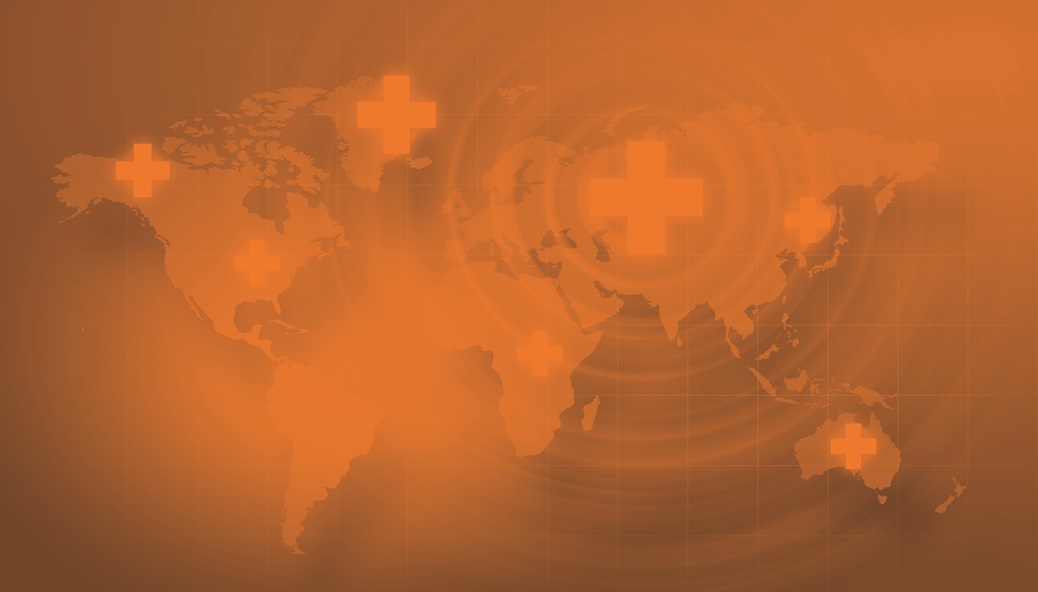 Please return to jennifer.schrage@tfhc.nl before 28 October 2018.Name (undersigned)	:   M	 FCompany		: Address		: Postal code/City	: Telephone		: E-mail 			: Will participate in the Holland Pavilion at the Arab Health 2019 with the following package:(   ) Poster Presentation(   ) Small Stand, 6 m²(   ) Regular Stand, 9 m²and declares to agree with the terms & conditions for participation.Date			: Signature		: 